Si usted ha accedido a este formato a través de un medio diferente al sitio http://web.www3.unicordoba.edu.co/es/calidad/documentos asegúrese que ésta es la versión vigente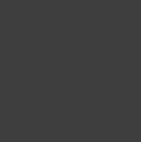 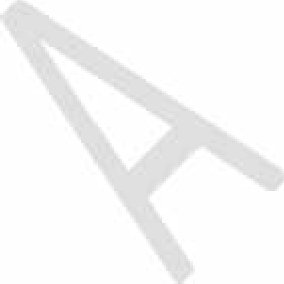 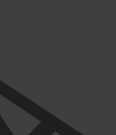 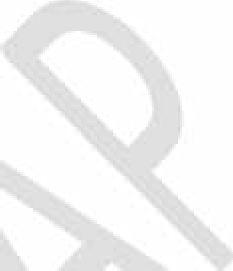 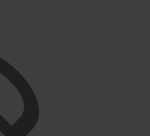 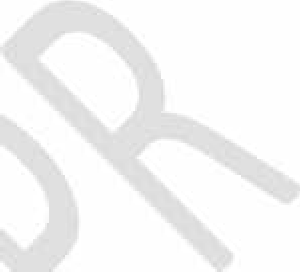 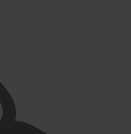 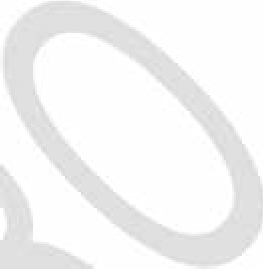 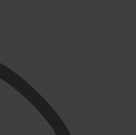 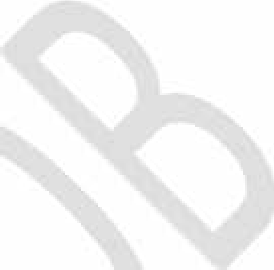 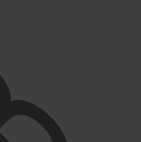 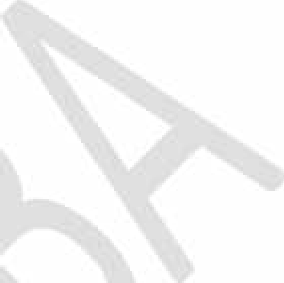 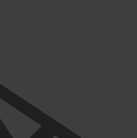 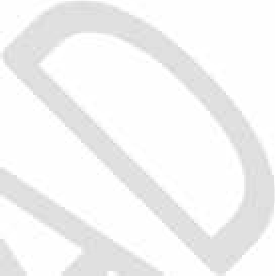 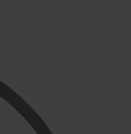 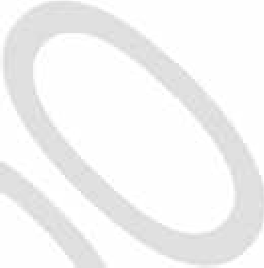 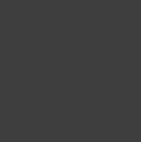 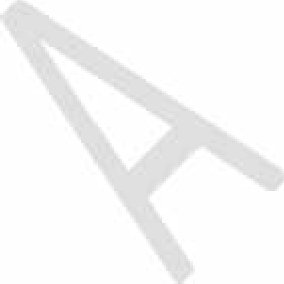 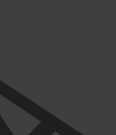 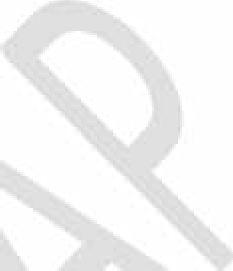 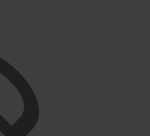 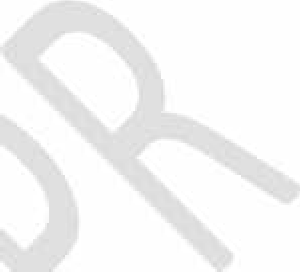 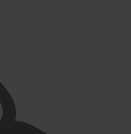 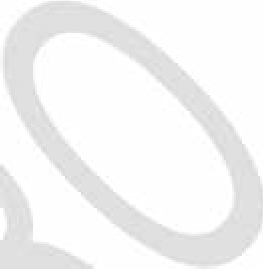 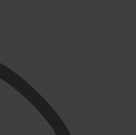 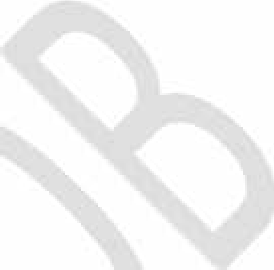 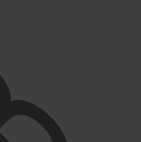 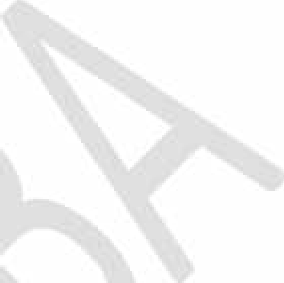 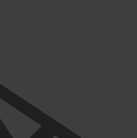 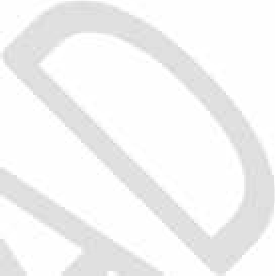 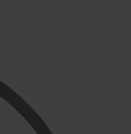 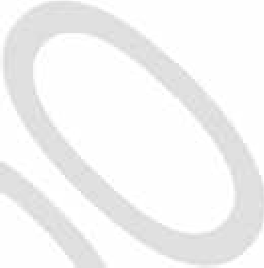 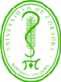 UNIVERSIDAD DE CÓRDOBACÓDIGO:UNIVERSIDAD DE CÓRDOBAFDOC-XXUNIVERSIDAD DE CÓRDOBAVERSIÓN: 01UNIVERSIDAD DE CÓRDOBAEMISIÓN:EMISIÓN:FORMATO 7.NOTA DEFINITIVA DEL TRABAJO DE GRADOXXXPÁGINA1   de 1FacultadProgramaLugar y FechaOpción de gradoNOMBRES Y APELLIDOSN° IDENTIFICACIÓNNombre del Coordinador comité de Acreditación y currículo del programaCedula de CiudadaníaFirma del Coordinador